Culture of LearningStudent/pupil questionnaireAnalysis Summary Report Template Primary School no. 36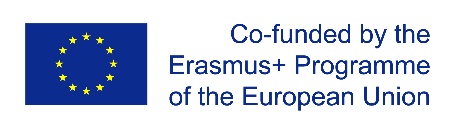 Introduction including context/background of school:6th and 7th grade students (12 and 13 years old) participated in the survey. Those were the same students, who had participated in this survey previously. A total of 58 students participated in this survey – 21 female students (36%) and 31 male students (53%). 6 students preferred not to say what their gender was. For one of the students Polish is not her first language.Rationale behind carrying out questionnaire (in addition to overall aims of project baseline): The survey was conducted for the second time in the same group of students. Its main purpose was to compare the results and gather information if and how the students’ opinion on their lessons, teachers and some other elements changed.The results also provided information if the actions taken within the Erasmus+ project and new solutions and ideas implemented in the school life after study visits changed the way in which student perceive their school and the process of learning. Main findings from analysis of data:Q3: How do you learn best? Q4: In your lessons, do you have opportunities to learn these ways?Q5: How do your teachers help you to learn and make progress? Q6: How safe do you feel in school?Q7: Do the following statements apply to you and your school?Q8: Please read the following statements and for each one tick the answer which you think applies to you.Q9: Please read the following statements – for each one please tick the box which you think best applies to you.ConclusionsQ3According to the students who filled the questionnaire, all of the given methods are rather effective. They put particular emphasis on using new technology and listening. 76% of student marked either “definitely me” or “mostly me” in the question about new technologies, and 71% marked the same two answers in the question about listening. The least attractive way of learning is talking to teachers. 16% of students said that they do not learn that way, but for 55% this method is also quite effective.Q4Listening and reading are methods used most frequently by teachers during classes. New technologies are still not very often used. 36% of the students who filled this questionnaire said, that they rarely use new technologies or they do not use them at all.Q5Students’ answers to this question reveal, that some of them still lack teacher’s help which they need. A lot of students notice and appreciate ways in which teachers support their process of learning. However, there is still a group of students who think teachers do not help them enough. The answers to this question show that teachers very often give their students oral feedback and praise them when they do well. An important thing is the fact, that according to students using new technologies as a method of supporting the process of learning are not used often enough. Student are also rarely given written feedback.Q6Students think that their school is a safe place. The vast majority of them do not see any danger neither during lessons nor during breaks. The only situation when a little more students feel more uncomfortable is lunch break. The reason is that during that break a lot of children gather in one place. The area surrounding the school is also safe for the students. They feel secure on they way to school and on the way back home.Q7For most students the atmosphere at school is nice. Their relationships with their classmates and with their teachers are positive, students behave well in classes so they can work on their tasks. Some students have the feeling that their ideas and opinions are not taken into consideration while making some important for school life decisions. They think that they do not have enough impact on what is happening in school. There is also a group of students who think that not everyone is treated in the same fair way by people who work in school.   Q8According to the answers, most students prefer discussing their work with their classmates than with their teachers. Quite a lot (a little more than a half of those who filled the questionnaire) feel that teachers do not know them well. Only about 38% said that they always or usually like their lessons.Q9 A lot of students think, that teachers focus more on students’ understanding of the subject. It is more important than their grades. Most students notice the fact, that their teachers allow them to make mistakes. But at the same time they say that it is not true for every teacher and every lesson. Most students believe, that their teacher pay more attention to the pupils with better achievements.ComparisonThere are some similarities between the results of this and the previous questionnaire. Students still like to learn by using new technologies and they believe that this is an effective method. They also think that this method is too rarely used in classroom. Some students prefer to learn by listening to learning in other ways. Teachers use this method quite often. The school is still a safe place for children. Their answers to the question about school atmosphere were also similar. It is nice and friendly, the relationships between students and teachers are positive. Quite a lot of students lost the feeling that the teachers know them well and their lessons are not as attractive for them as they used to be.Next Steps / Points for Action (bullet points):Using technology more often.Teachers should talk more with their students about their work. They should do this in a way that students could feel safe so they could open about their learning process.Improving group work during classes and using this method more often.Teachers should listen to their students and consider applying the ideas they provide.All students should have the feeling of being treated fair and equally with others.Teachers should try to get to know their student even betterLessons should be more diverse, interesting and enjoyable.Teachers should pay more attention to the students who have difficulties.Szkoła Podstawowa nr 36 